Меры пожарной безопасности при использовании электроприборов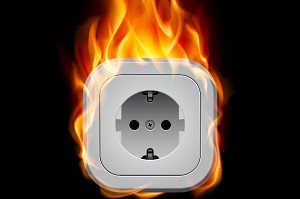 При изучении причин возникновения пожаров в электроустановках жилых домов, необходимо заострить внимание на то, что чаще всего пожары возникают в результате коротких замыканий, перегрузок электросети, искрения и нагрева контактных соединений. Много пожаров возникает при нарушении правил использования бытовых электронагревательных приборов (утюги, чайники, электроплиты и т.д.).Например, при использовании электрического утюга надо помнить, что его рабочая поверхность нагревается до 300° С и ставить его на гладильную доску (стол) без огнеупорной подставки недопустимо. Лампа накаливания так же несёт в себе элементы пожарной опасности. Её колба (наружная поверхность) при горении нагревается до высокой температуры (250-300° С), и контакт лампы с горючими материалами может вызвать возгорание. В электросетях и электроустановках в местах контактов между токоведущими частями («скрутки» проводов) возникают так называемые «переходные сопротивления». В местах такого соединения происходит местный нагрев токоведущих частей, который может привести к загоранию изоляции и далее к пожару. Так же пожар может возникнуть от неправильных действий при ремонте электросетей или электрооборудования. Помните: ремонт электрооборудования должен выполнять специалист.Меры пожарной безопасности при использовании электротехнических устройств:1. Необходимо следить за исправностью электропроводки, электрических приборов и аппаратуры, а так же целостностью и исправностью розеток, вилок и электрошнуров.2. Запрещается эксплуатировать электропроводку с нарушенной изоляцией.3. Запрещается завязывать электрические провода в узлы, соединять их скруткой, заклеивать обоями и закрывать элементами сгораемой отделки.4. Запрещается одновременно включать в электросеть несколько потребителей тока (ламп, плиток, утюгов и т.п.), особенно в одну и ту же розетку с помощью тройника, так как возможна перегрузка электропроводки и замыкание.5. Запрещается закреплять провода на газовых и водопроводных трубах, на батареях отопительной системы.6. Запрещается соприкосновение электропроводов с телефонными и радиотрансляционными проводами, радио - и телевизионными антеннами, ветками деревьев и кровлями строений.7. Удлинители предназначены для кратковременного подключения бытовой техники; после использования их следует отключать от розетки.8. Нельзя прокладывать кабель удлинителя под коврами, через дверные пороги.9. Необходимо пользоваться только сертифицированной электрофурнитурой.10. Запрещается применение самодельных электропредохранителей («жучки»).11. Необходимо помнить, что предохранители защищают от коротких замыканий, но не от пожара из-за плохих контактов электрических проводов.12. Необходимо запрещать детям дотрагиваться руками или острыми предметами до электропроводки, розетки, удлинителя, электрошнура, а так же включать электроприборы, электротехнику в отсутствии взрослых.13. Электрические розетки целесообразно оборудовать заглушками.14. Нагревательные приборы до их включения должны быть установлены на подставки из негорючих материалов.15. Запрещается оставлять включенные приборы без присмотра, особенно высокотемпературные нагревательные приборы - электрочайники, кипятильники, паяльники и электроплитки.16. Необходимо следить, чтобы горючие предметы интерьера (шторы, ковры, пластмассовые плафоны, деревянные детали мебели и др.) ни при каких условиях не касались нагретых поверхностей электроприборов.17. Запрещается оставлять на ночь включенный электрообогреватель, рядом с постелью, другими горючими предметами.18. При покупке электрообогревателя необходимо убедиться, что он оборудован системой аварийного включения (на случай его перегрева или падения).19. При включении обогревателей необходимо стараться по возможности не использовать удлинители. В противном случае нужно убедиться, что расчетная (номинальная) мощность удлинителя не меньше мощности электроприбора.20. Нельзя оставлять работающий телевизор без присмотра. При эксплуатации телевизора необходимо выполнять следующие требования:Помните, огонь не прощает ошибок. Ваша безопасность и безопасность ваших близких, в ваших руках.ОНД и ПР по г. Братску                                                                                                и Братскому району   